Loudoun County Advisory Boards, Commissions & CommitteesApplication FormProfileFirst Name	Middle Initial	Last NameGender *None SelectedEmail AddressPrimary Phone	Alternate PhoneHome Address	Suite or AptCity	State	Postal CodeWhat district do you live in?None SelectedUse this map to determine your district.Advisory BoardsApplications that do not currently have vacancies are still accepted and kept on file for one year. Applications for re-appointment may show that no vacancies are available because the seat is still filled; however, the application will still be accepted.Which Boards would you like to apply for?Advisory Commission on Youth Advisory Plans Examiner Board Affordable Dwelling Unit Advisory Board Agricultural District Advisory Committee Animal Advisory CommitteeArt Advisory CommitteeBoard of Building Code Appeals Board of EqualizationBoard of Zoning Appeals Commission on Aging Communications Commission Community Criminal Justice BoardCommunity Policy and Management Team Community Services BoardDisability Services BoardDulles Town Center Community Development Authority Economic Development Advisory Commission Economic Development AuthorityFacilities Standards Manual Public Review Committee Family Services Advisory BoardFinance BoardFiscal Impact CommitteeHealth Systems Agency of Northern Virginia Heritage CommissionHistoric District Review Committee Housing Advisory BoardHousing Choice Voucher Resident Advisory Board Human Services Strategic Plan Advisory Committee Leesburg Executive Airport CommissionLength of Service Award Program Committee Library Board of TrusteesLoudoun Health Council Loudoun WaterLyme Disease Commission NOVA Parks BoardOther Post-Employment Benefits Investment Committee Parks, Recreation and Open Space BoardPlanning CommissionPolice Directed Towing Advisory Board Route 28 Landowners Advisory Board Rural Economic Development Council Transit Advisory BoardWater Resources Technical Advisory Committee Zoning Ordinance Action GroupQuestion applies to Transit Advisory BoardDo you use Loudoun County Transit Services?  Yes    No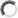 Question applies to Transit Advisory BoardDo you use any other transit services listed?None SelectedQuestion applies to Transit Advisory BoardDo you take Metrorail Services?  Yes    NoQuestion applies to Transit Advisory BoardWhy do you use transit?None SelectedQuestion applies to Transit Advisory BoardDo you rely on transit services as your principal means of getting around?  Yes    NoQuestion applies to Transit Advisory BoardDo you anticipate using Loudoun County Transit or Metrorail when the Silver Line service arrives in Loudoun County?  Yes    NoQuestion applies to Commission on AgingThe Commission on Aging requires that at least fifty percent 50% of all members appointed by the BOS shall be 60 years of age or older. *None SelectedQuestion applies to Human Services Strategic Plan Advisory CommitteeWhich position are you applying for? *None SelectedInterests & ExperiencesPlease tell us about yourself and why you want to serve.Why are you interested in serving on a board or commission?Work Experience:Upload a ResumeEducation:Volunteer Experience:Special Qualifications:Personal InformationThis information will be kept in a file and is protected from release to the public as a result of a public records request.Have you ever been convicted of a felony and/or sex-related crime?  Yes    NoIn the past 5 years, have you been convicted of a misdemeanor, other than a minor traffic violation?  Yes    NoIn the past 5 years, have you had a civil suit brought against you?  Yes    NoBackground CheckI understand that I may be subject to a background and/or credit check.I AgreeIs there any other information that may disqualify you from serving on this advisory body?  Yes    NoStatement of Accuracy & SignatureStatement of AccuracyI affirm that, to the best of my knowledge, the information provided herein is truthful, accurate, and complete. I understand that any misrepresentation of information may result in my appointment being rescinded.I AgreeSignature:By typing your name in the box below, you are signing your application.